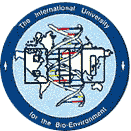 Санкт-Петербург, 19 – 25 сентября 2018 г.XXIII Международный Биос-форум 2018 приглашает студентов принять участиеНаучную международную конференцию «Международное и межрегиональное сотрудничество по защите водных ресурсов»;XXIII Межрегиональную молодежную Биос-олимпиаду 2018: конкурс научно-исследовательских работ по 17 направлениям; конкурс творческих работ по 10 номинациям; лично-командный конкурс по методам исследования водных ресурсов.Художественно-музыкальный фестиваль «Экология и Био-культура в третьем тысячелетии».XXIII Международный и межрегиональный молодежный Биос-форум 2018 будет проводиться по инициативе Санкт-Петербургского отделения Российской академии наук, Биополитической международной организации (Греция), Санкт-Петербургского политехнического университета Петра Великого, Санкт-Петербургского государственного университета промышленных технологий и дизайна, Комитета по внешним связям, Комитета по науке и высшей школе, Комитета по природопользованию, охране окружающей среды и обеспечению экологической безопасности, Комитета по образованию администрации Санкт-Петербурга, «Информационно – методические  Центры» Красносельского, Колпинского и Московского районов Санкт-Петербурга, Комитета по молодежной политике и взаимодействию с общественными организациями Санкт-Петербурга, Санкт-Петербургского Научно-исследовательского Центра экологической безопасности РАН, Комитета по образованию Ленинградской области, Межрегионального Экологического клуба аспирантов, студентов и школьников Балтийско-Ладожского региона, ОАО «Группа “ИЛИМ”», Академии «ЭКО-ПОТЕНЦИАЛ», Российского творческого союза работников культуры, Арктической общественной академии наук.Международный и межрегиональный молодежный Биос-форум ставит своей целью обсуждение проблем современной био-политики и окружающей среды, с возможностью ведения экологического контроля за технологическим прогрессом и созданием предпосылок для новой био-культуры – культуры XXI века на основе наилучших достижимых технологий.Международная научная конференция «Международное и межрегиональное сотрудничество по защите водных ресурсов» для студентов, аспирантов и молодых учённыхНа научной конференции будут рассмотрены и обсуждены результаты практических экологических и социальных исследований и разработок по био-окружающей среде, а также теоретические, практические и обзорные работы, отражающие степень участия и современный уровень достижений молодежи в области: мониторинга поверхностных вод; защиты водных ресурсов, общественного экологического контроля источников загрязнения водных экосистем, водоохранных зон и прибрежных защитных полос, трансграничного нормирования нагрузки на водные экосистемы.К участию в конференции приглашаются студенты, аспиранты и молодые ученые из российских и зарубежных университетов, а также научно-исследовательских центров.Конференция будет проходить в Санкт-Петербургском научном центре РАН 21 сентября 2018 года.Для участия в конференции в срок до 10 августа 2018 года необходимо пройти он-лайн регистрацию на сайте клуба http://bios-club.spb.ru/. После регистрации необходимо до 20 августа 2018 года прислать файл с научной статьей (требования к оформлению статьи можно скачать на сайте клуба) на электронный адрес: biosforum.spb@gmail.com для публикации в сборнике. Статьи, не соответствующие требованиям и тематике конференции, приниматься не будут. Для выступления на конференции необходимо подготовить презентацию.Межрегиональная молодежная Биос-олимпиада 2018 для школьников включает три основных блока:Научно-исследовательский конкурс по одиннадцати направлениям (секциям);Лично-командный конкурс на лучшее знание методов исследования окружающей среды; Творческий конкурс по девяти направлениям.Научно-исследовательский конкурсВ конкурсе могут принять участие школьники из образовательных учреждений и организаций Российской Федерации и зарубежных стран, выполнившие исследовательские работы по следующим направлениям: БИОС – как основа международного сотрудничества в области окружающей среды;экологическая оценка состояния окружающей среды (вода, воздух, почва);проблемы охраны флоры;проблемы охраны фауны;гидробиологические и гидрохимические исследования водных экосистем;медицинские и социальные проблемы экологии и человека;инструментальные исследования окружающей среды;очистка сточных вод на основе инновационных подходов;биотехнология;краеведение;социальный экотуризм;экологическая безопасность рекреационных зон;социальная экология и био-культура; безопасность пищевых продуктов; экологические инновации;математика, информатика и компьютерная графика в экологии;физика атмосферы и гидросферы.Для участия в конкурсе в срок до 10 августа 2018 года необходимо пройти онлайн регистрацию на сайте клуба http://bios-club.spb.ru/. 	После подтверждения регистрации на конкурсе необходимо до 20 августа 2018 г. прислать конкурсные материалы (научно-исследовательская работа) в печатном и электронном виде в оргкомитет по адресу: 198095, г. Санкт-Петербург, ул. Ивана Черных д. 4 (ВШТЭ СПбГУПТД, ком. Б-410) с указанием «Научно-исследовательский конкурс».После регистрации для публикации в сборнике материалов Биос-форума необходимо направить письмо с файлом научной статьи на электронный адрес biosforum.spb@gmail.com (максимальное количество авторов - 4 человека, включая руководителей; требования к оформлению можно скачать на сайте клуба) Статьи, не соответствующие требованиям и тематике конкурса, приниматься не будут.Представление презентаций и защита научно-исследовательских работ будет проходить 23 сентября 2018 г. в ВШТЭ СПбГУПТД.Творческий конкурсВ конкурсе могут принять участие представители образовательных организаций Российской Федерации и зарубежных стран, по следующим направлениям:Для участия в конкурсе в срок до 10 августа 2018 года необходимо пройти он-лайн регистрацию на сайте клуба http://bios-club.spb.ru/. После регистрации необходимо до 20.08.2018 направить письмо с фотографией творческой работы или сочинением в зависимости от номинации на электронный адрес biosforum.spb@gmail.com (максимальное количество авторов 4 человека, включая  руководителей; требования к фотографиям можно скачать на сайте клуба; материалы, несоответствующие требованиям и тематике конкурса приниматься не будут).	После подтверждения регистрации на конкурс необходимо в срок с 01 до 11 сентября 2018 г. предоставить творческие работы в оргкомитет по адресу: 198095, г. Санкт-Петербург, ул. Ивана Черных д. 4 (ВШТЭ СПбГУПТД, ком. Б-410) с паспортом (ФИО авторов, название работы, организация, возраст).Представление творческих работ будет проходить 22 сентября 2018 г. в выставочных залах ВШТЭ СПбГУПТД.Лично-командный конкурс по методам исследования водных ресурсов	В рамках Биос-олимпиады будет проводиться лично-командный конкурс по станциям:экологический мониторинг;химия окружающей среды;общая экология;экосистемы и цепи питания; социальная экология;инструментальные методы исследования;экологический кроссворд.	Для участия в конкурсе в срок до 10 августа 2018 года необходимо пройти онлайн регистрацию на сайте клуба http://bios-club.spb.ru/. Участники будут включены в команды по усмотрению организаторов.Место проведения: ЦПКиО им. Кирова («Елагин остров»)/Екатерингофский парк (м. Нарвская)Дата проведения конкурса: 22 сентября 2018 г.Художественно-музыкальный фестиваль «Экология и био-культура в третьем тысячелетии»Предполагаются выступления творческих вокально-инструментальных и хореографических коллективов, а также сольные выступления молодых талантов.	Для участия в фестивале в срок до 10 августа 2018 года необходимо пройти он-лайн регистрацию на сайте клуба http://bios-club.spb.ru/. ЗАЯВКИ НА УЧАСТИЕ В БИОС-ФОРУМЕ 2018 ПОДАЮТСЯ НА САЙТЕ http://bios-club.spb.ru/Участие в программе Биос-форума и публикация статьи в сборнике бесплатные. Проживание и питание иногородних участников в Санкт-Петербурге производится за свой счет. Организаторы оказывают содействие в размещении участников (трансфер, бронирование гостиницы) по предварительным заявкам. Заявки для бронирования гостиницы иногородним участникам подаются во время регистрации и уточняются по адресу biosforum.spb@gmail.com до 20 августа 2018 г.МИНИСТЕРСТВО ОБРАЗОВАНИЯ И НАУКИ РОССИЙСКОЙ ФЕДЕРАЦИИСАНКТ-ПЕТЕРБУРГСКИЙ НАУЧНЫЙ ЦЕНТРРОССИЙСКОЙ АКАДЕМИИ НАУКБИОПОЛИТИЧЕСКАЯ МЕЖДУНАРОДНАЯ ОРГАНИЗАЦИЯСанкт-Петербургский политехнический университет Петра ВеликогоСанкт-Петербургский государственный университет промышленных технологий и дизайна Межрегиональная общественная организация «Экологический клуб аспирантов, студентов и школьников Балтийско - Ладожского региона»*************************************************************************************Санкт-Петербургский политехнический университет Петра ВеликогоСанкт-Петербургский государственный университет промышленных технологий и дизайна Межрегиональная общественная организация «Экологический клуб аспирантов, студентов и школьников Балтийско - Ладожского региона»*************************************************************************************Санкт-Петербургский политехнический университет Петра ВеликогоСанкт-Петербургский государственный университет промышленных технологий и дизайна Межрегиональная общественная организация «Экологический клуб аспирантов, студентов и школьников Балтийско - Ладожского региона»*************************************************************************************Экодизайн помещенийРаботы из природных материаловРаботы из вторичных материалов «Вторая жизнь ненужных вещей»Эмблема Биос-клуба, Биос-школ и Биос-форума;Сочинения на тему «Экологическая культура в произведениях русских и зарубежных классиков», «Исторические артефакты», Мифология и Био-культура в Греции и России, «Экологический туризм», «Перекрёсный год Российско-Греческой дружбы», «С чего начинается Родина» (публицистика, литературное эссе, стихи)Рисунки, живопись, графика на тему «Экологическая культура в произведениях русских и зарубежных классиков», «Исторические артефакты», Мифология и Био-культура в Греции и России, «Экологический туризм», «Перекрёсный год Российско-Греческой дружбы», «С чего начинается Родина»Видеофильмы «Природа и человек» и видеоролики из области практических экологических исследований, экологического образования и просвещения.Традиционные ремесла «Традиции моего края»Плакаты и рисунки «За сохранение качества окружающей среды и животного мира»Фотоработы «Мир человека и природы в моём объективе»Контактная информация:Межрегиональный экологический клуб аспирантов, студентов и школьников Балтийско-Ладожского регионаМОО «ЭКАС и ШБЛР»198095, Санкт-Петербург, ул. Ивана Черных, д.4, комн. Б-410тел./факс: 007 (812) 786-56-40e-mail: bios-club@mail.ruweb-site: http://www.bios-club.spb.ruИнф. письмо №2 от 24.05.2018